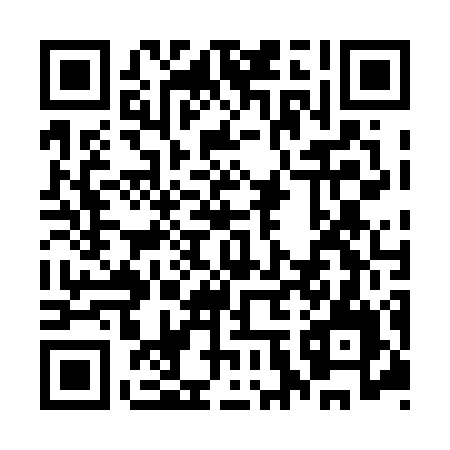 Ramadan times for Savikunnu, EstoniaMon 11 Mar 2024 - Wed 10 Apr 2024High Latitude Method: Angle Based RulePrayer Calculation Method: Muslim World LeagueAsar Calculation Method: HanafiPrayer times provided by https://www.salahtimes.comDateDayFajrSuhurSunriseDhuhrAsrIftarMaghribIsha11Mon4:264:266:3812:214:026:066:068:1012Tue4:234:236:3512:214:046:096:098:1313Wed4:204:206:3212:214:066:116:118:1514Thu4:174:176:2912:214:086:136:138:1815Fri4:144:146:2712:204:106:156:158:2016Sat4:114:116:2412:204:116:186:188:2317Sun4:074:076:2112:204:136:206:208:2518Mon4:044:046:1812:194:156:226:228:2819Tue4:014:016:1512:194:176:246:248:3120Wed3:573:576:1312:194:196:266:268:3321Thu3:543:546:1012:194:206:296:298:3622Fri3:513:516:0712:184:226:316:318:3923Sat3:473:476:0412:184:246:336:338:4224Sun3:443:446:0112:184:266:356:358:4525Mon3:403:405:5912:174:276:376:378:4726Tue3:363:365:5612:174:296:406:408:5027Wed3:333:335:5312:174:316:426:428:5328Thu3:293:295:5012:174:326:446:448:5629Fri3:253:255:4712:164:346:466:468:5930Sat3:223:225:4512:164:366:486:489:0231Sun4:184:186:421:165:377:517:5110:051Mon4:144:146:391:155:397:537:5310:092Tue4:104:106:361:155:417:557:5510:123Wed4:064:066:331:155:427:577:5710:154Thu4:024:026:311:145:447:597:5910:185Fri3:583:586:281:145:458:028:0210:226Sat3:543:546:251:145:478:048:0410:257Sun3:493:496:221:145:498:068:0610:298Mon3:453:456:201:135:508:088:0810:329Tue3:413:416:171:135:528:118:1110:3610Wed3:363:366:141:135:538:138:1310:40